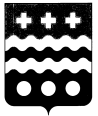  РОССИЙСКАЯ  ФЕДЕРАЦИЯАДМИНИСТРАЦИЯ МОЛОКОВСКОГО РАЙОНАТВЕРСКОЙ  ОБЛАСТИ ПОСТАНОВЛЕНИЕО внесении измененийв постановление администрации района от 02.09.2013 года  № 292-1  «О Порядке принятия решений о разработкемуниципальных программ, формирования,реализации и проведения оценки эффективностиреализации муниципальных программмуниципального образования Молоковский район»В соответствии со статьями 179, 217 Бюджетного кодекса Российской Федерации, в целях обеспечения формирования бюджета на 2015 год и последующие годы на основе муниципальных программ постановляю:      1. Внести следующие изменения в Порядок принятия решений о разработке муниципальных программ, формирования, реализации и проведения оценки эффективности реализации муниципальных программ муниципального образования «Молоковский район», утвержденный постановлением администрации района № 292-1   от 02.09.2013 года:1.1. Раздел I «Общие положения» дополнить пунктом 4.1.следующего содержания:«Объем бюджетных ассигнований на финансовое обеспечение реализации муниципальных программ утверждается в соответствии с требованиями статьи 179 Бюджетного кодекса Российской Федерации и настоящего Порядка. При внесении изменений в сводную бюджетную роспись в соответствии с решениями руководителя финансового отдела муниципального образования без внесения изменений в Решение о бюджете муниципального образования на текущий финансовый год и плановый период по основаниям, установленным статьей 217 Бюджетного кодекса Российской Федерации, объем бюджетных ассигнований на финансовое обеспечение реализации муниципальной программы должен соответствовать объему бюджетных ассигнований, установленному сводной бюджетной росписью».1.2. Абзац второй пункта 67 подраздела 3 «Внесение изменений в муниципальную программу» главы 2 «Формирование и утверждение сводного годового доклада о ходе реализации и об оценке эффективности муниципальных программ» раздела IV «Реализация муниципальной программы» изложить в следующей редакции:«В срок до 10 ноября текущего года реализации муниципальной программы главный администратор (администратор) муниципальной программы представляет в финансовый отдел Молоковского района проект постановления о внесении изменений в муниципальную программу, согласованный в установленном порядке».1.3.Дополнить подраздел 3 «Внесение изменений в муниципальную программу» главы 2 «Формирование и утверждение сводного годового доклада о ходе реализации и об оценке эффективности муниципальных программ» раздела IV «Реализация муниципальной программы» пунктом 67.1 следующего содержания: «В срок до 1 февраля текущего финансового года главный администратор (администратор) муниципальной программы обеспечивает приведение проекта постановления о внесении изменений в муниципальную программу, в соответствие с Решением Собрания депутатов Молоковского района о бюджете на текущий финансовый год и плановый период, его рассмотрение и принятие администрацией Молоковского района».      2. Настоящее постановление вступает в силу со дня его подписания и подлежит официальному обнародованию.Глава района                                                                          А.П. Ефименко02.10.2014№ 242-1п. Молоково